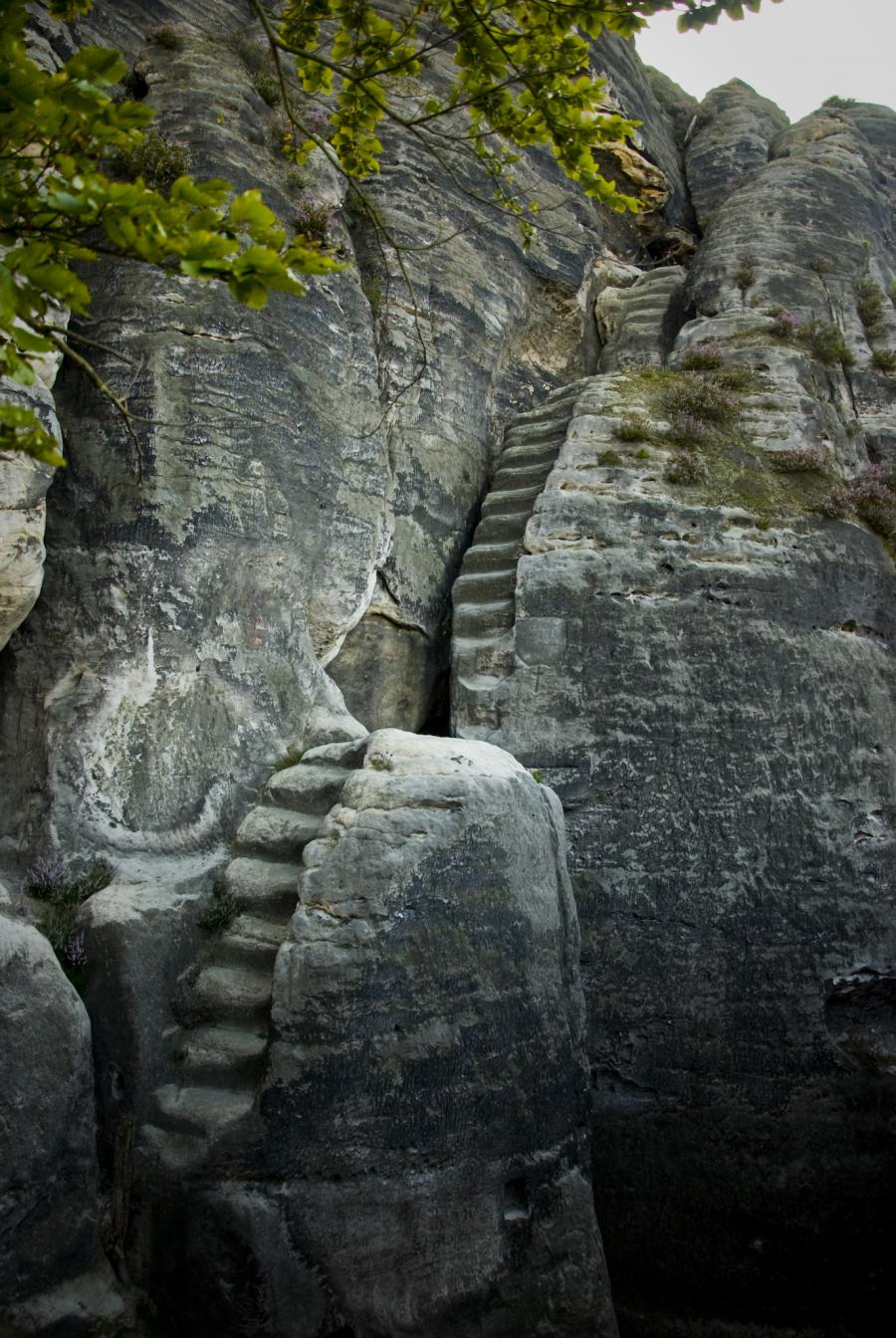 PsalmPsalm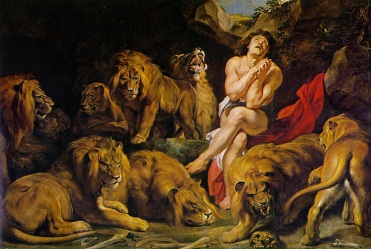 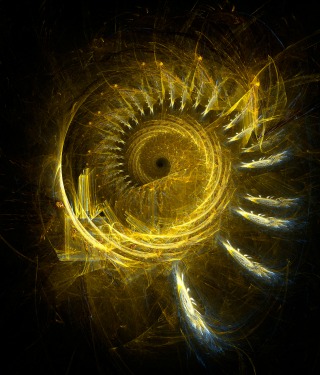 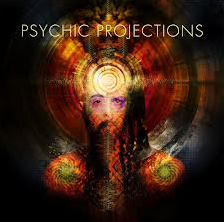 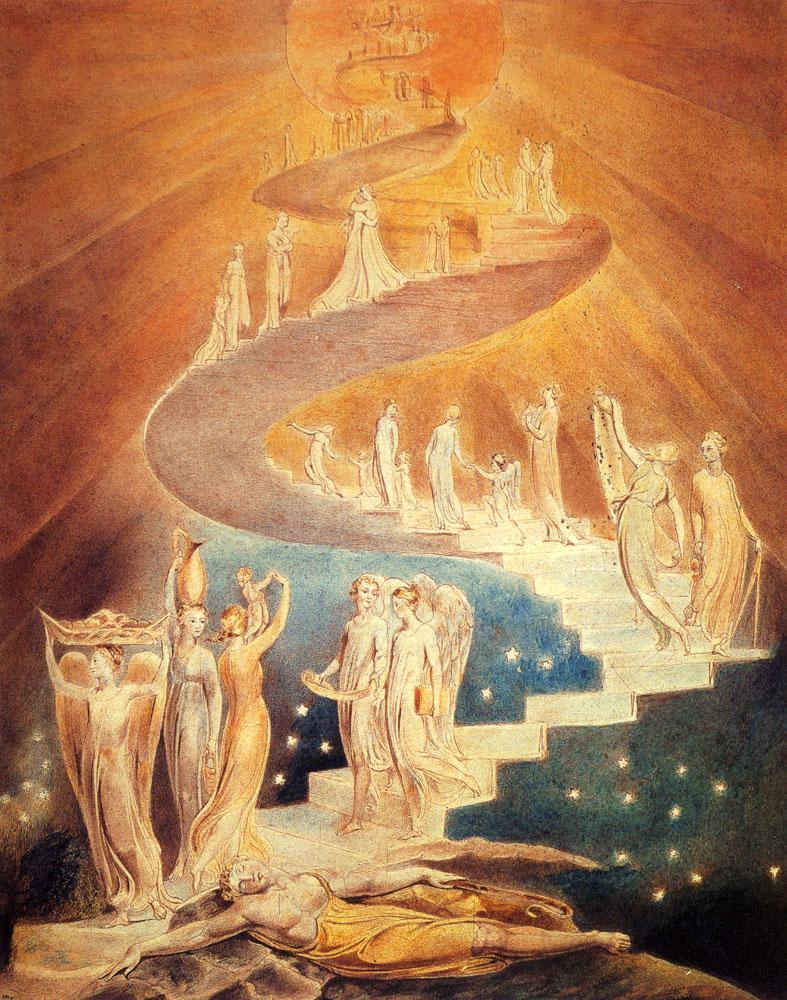 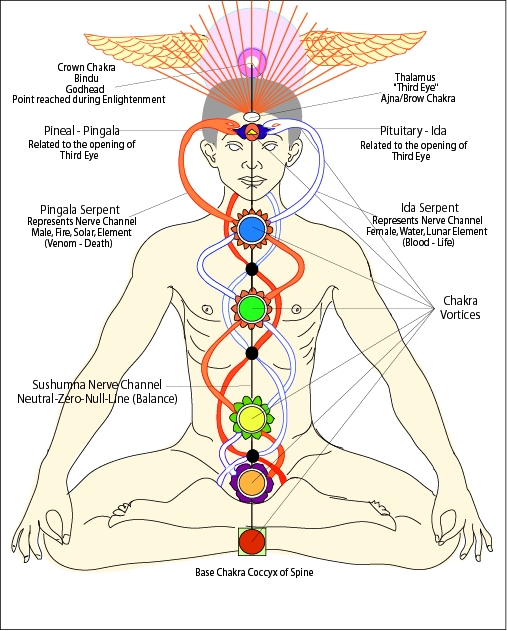 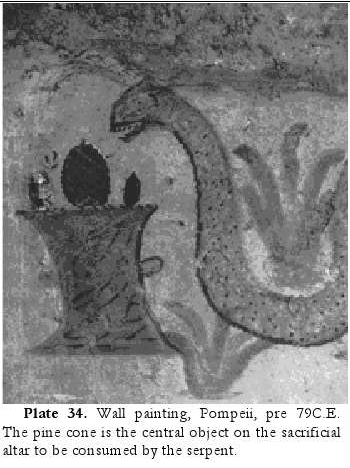 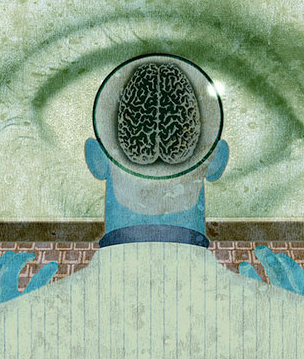 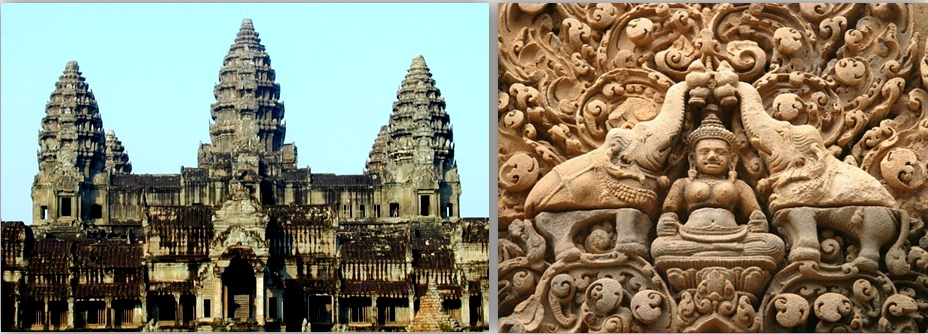 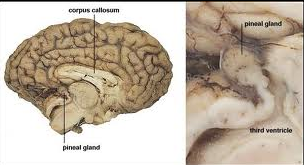 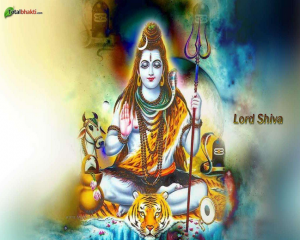 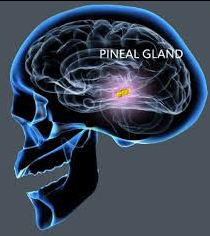 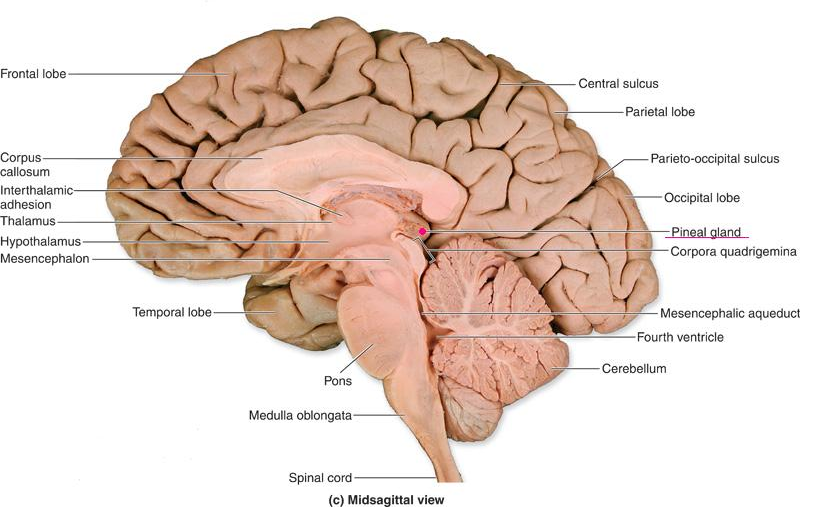 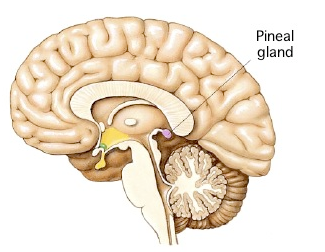 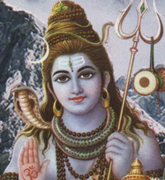 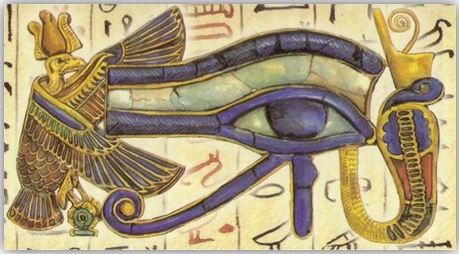 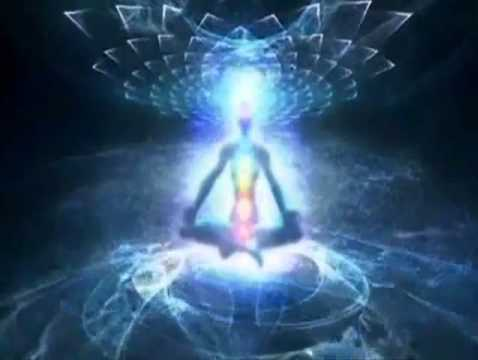 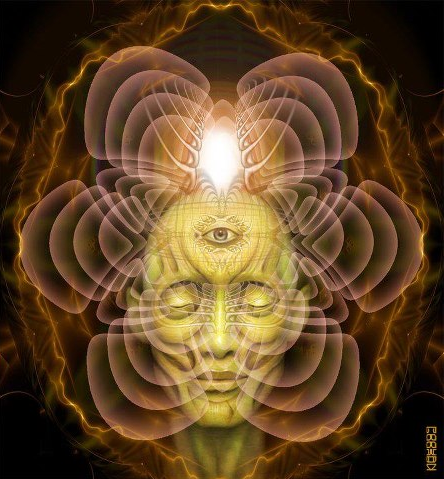 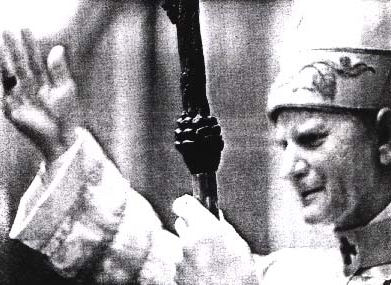 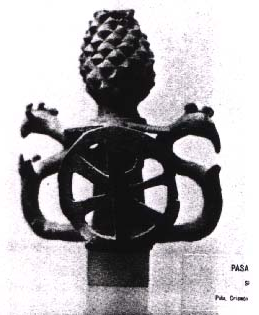 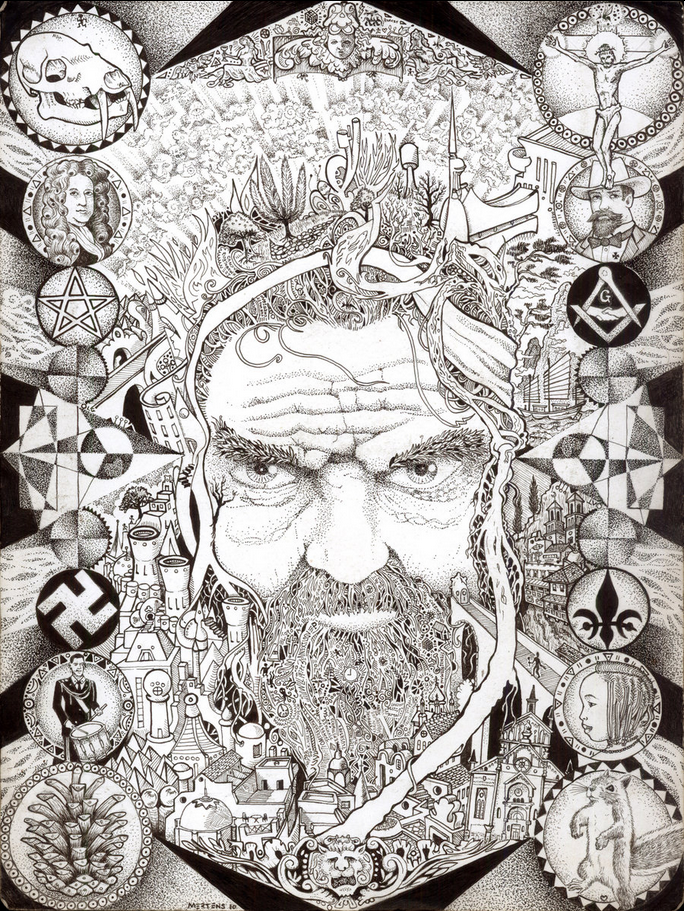 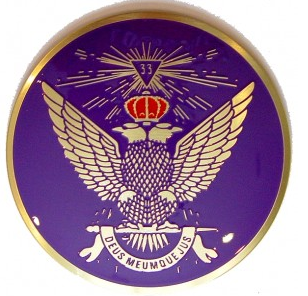 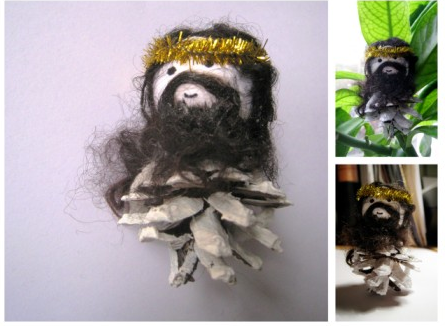 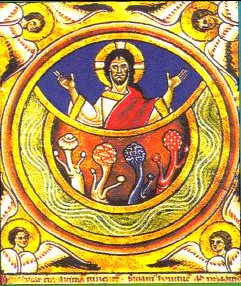 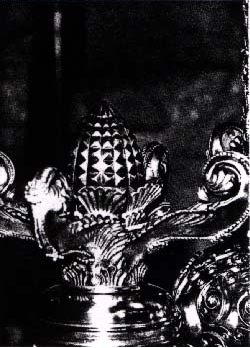 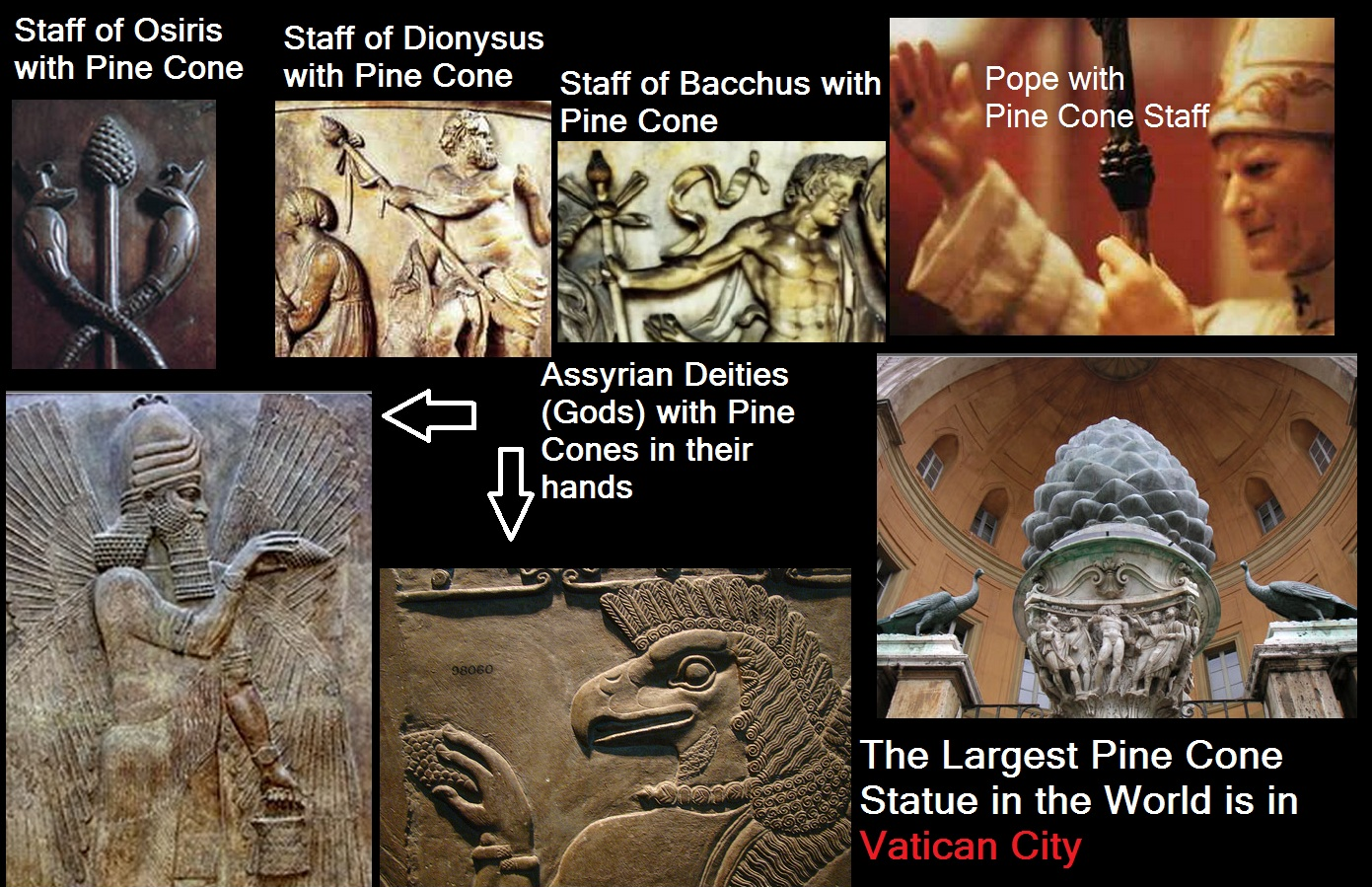 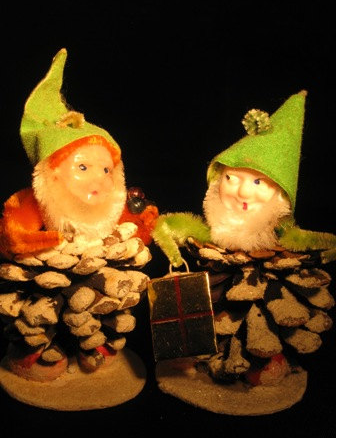 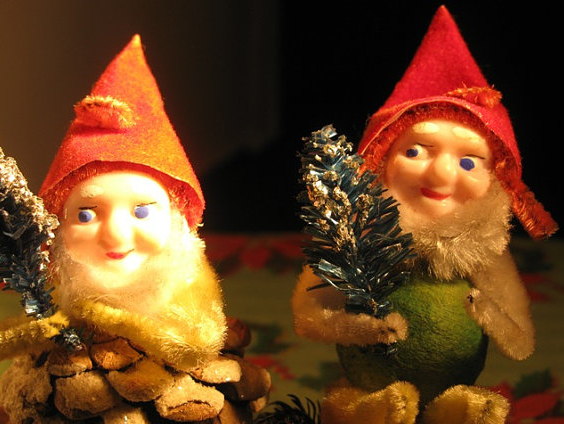 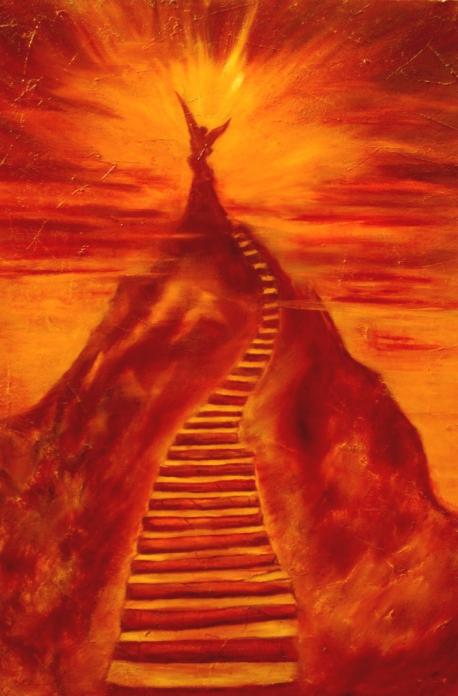 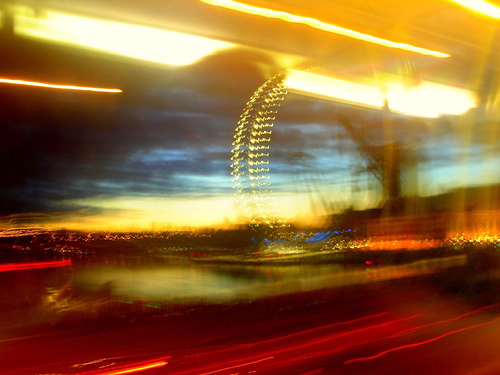 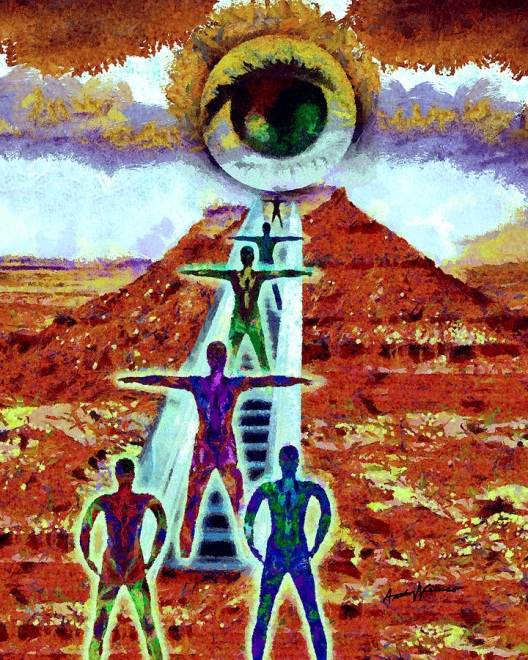 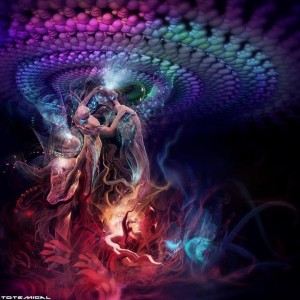 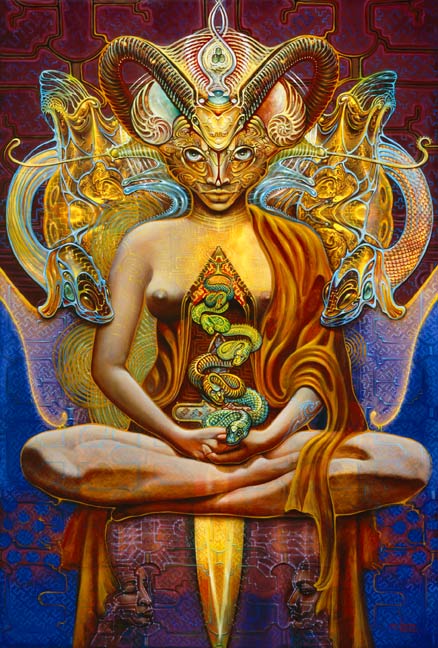 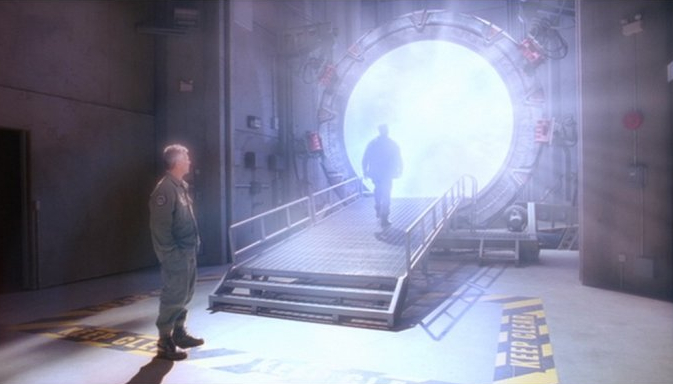 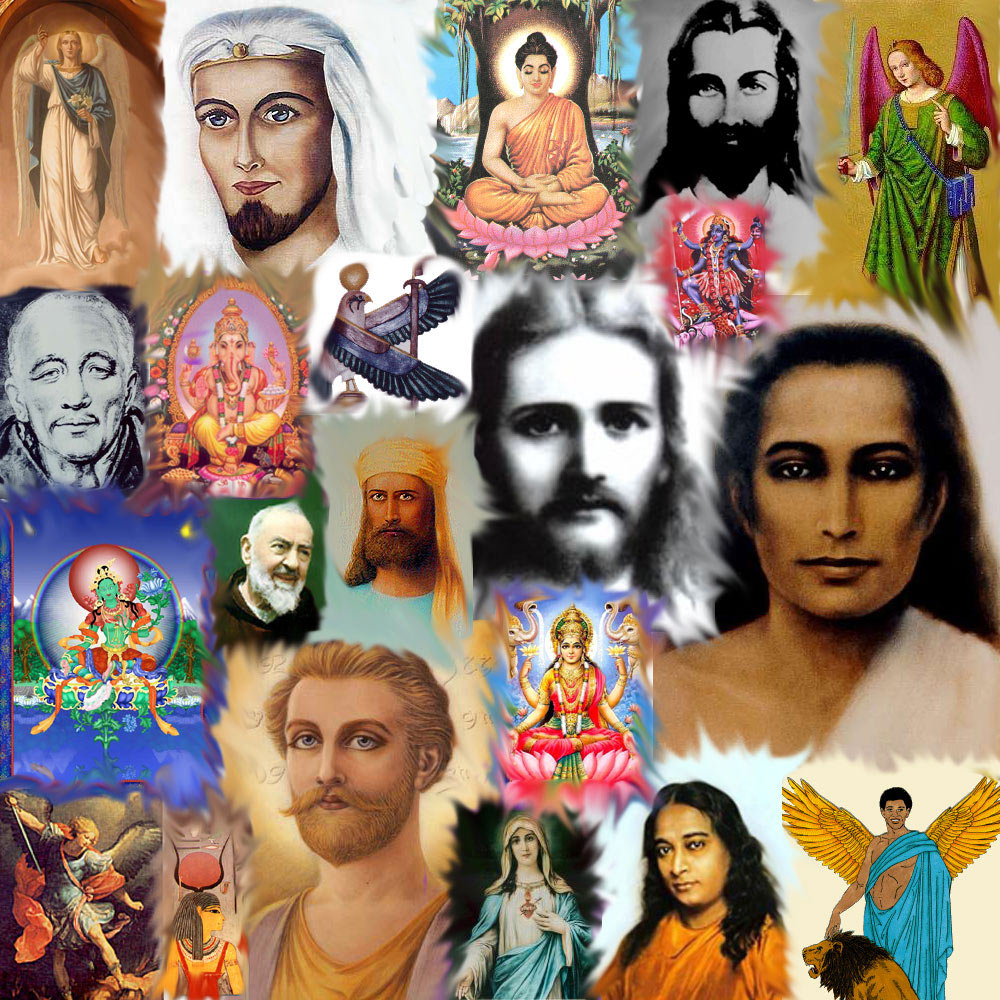 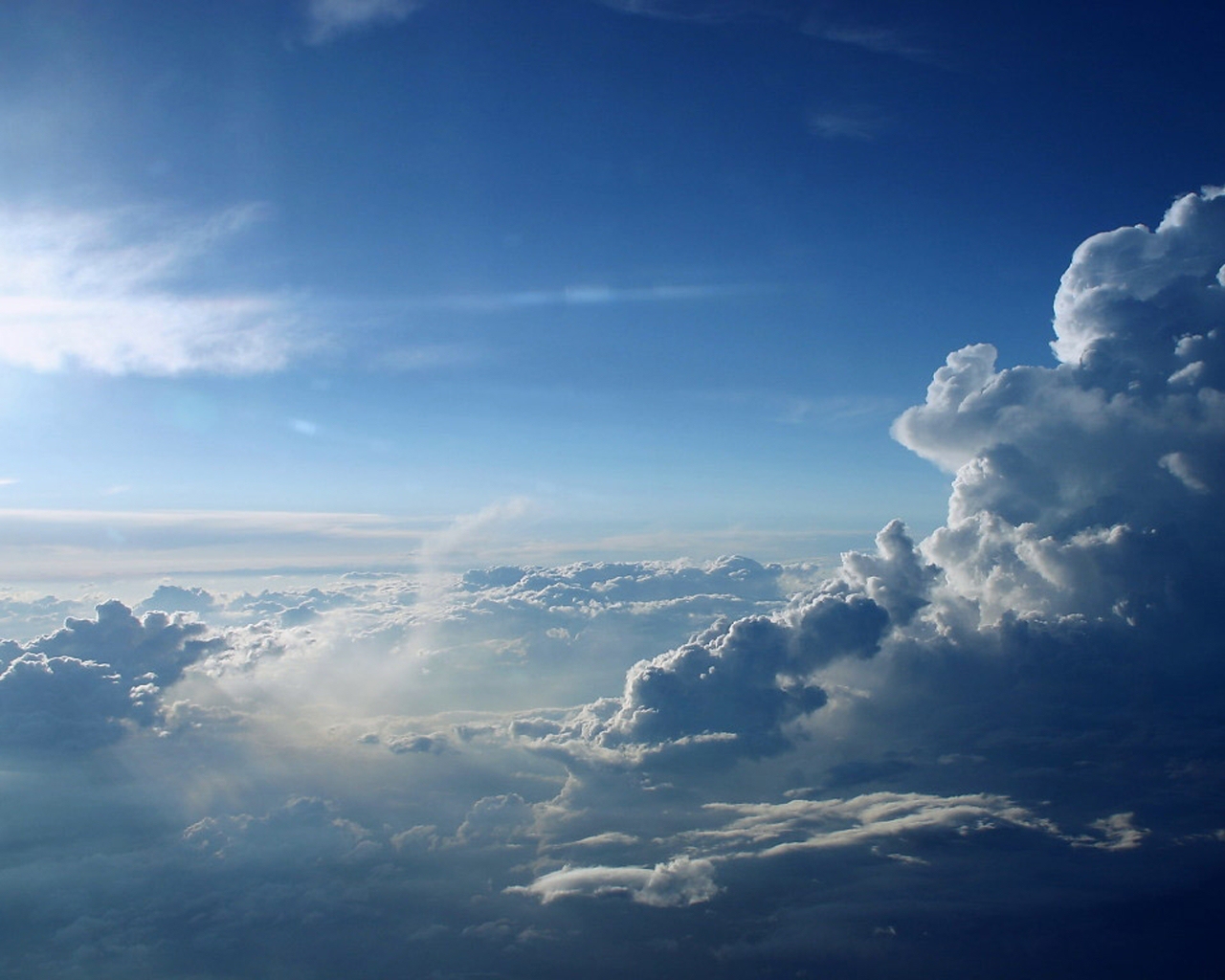 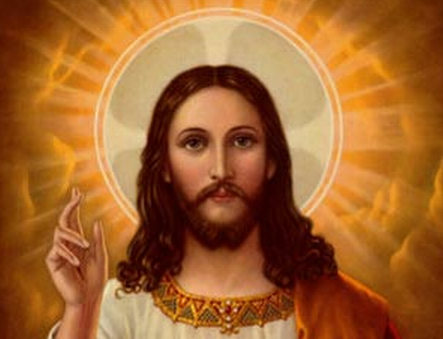 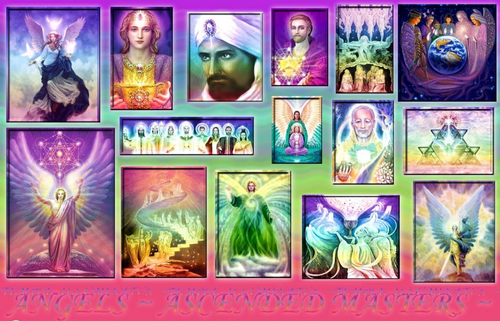 John 10:1 “Verily, verily, I say unto you, He that entereth not by the door into the sheepfold, but climbeth up some other way, the same is a thief and a robber.” KJV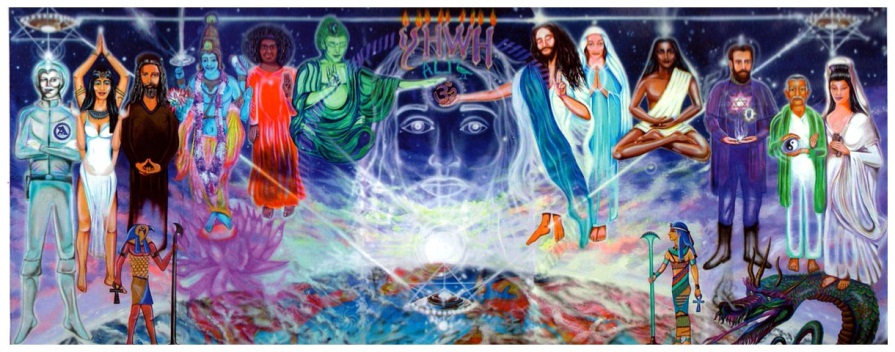 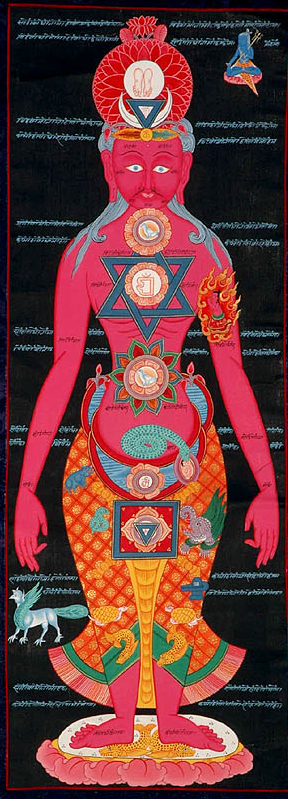 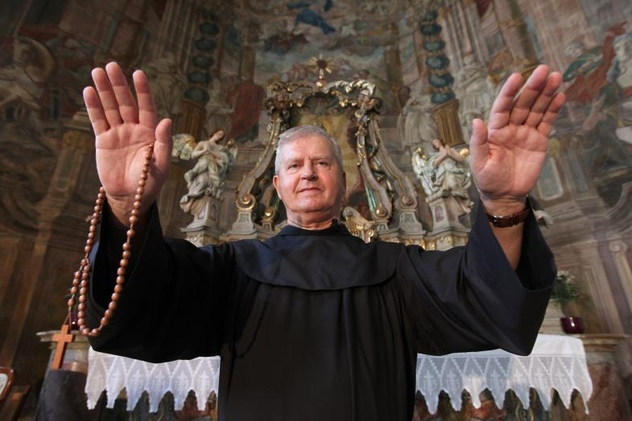 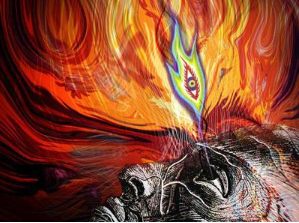 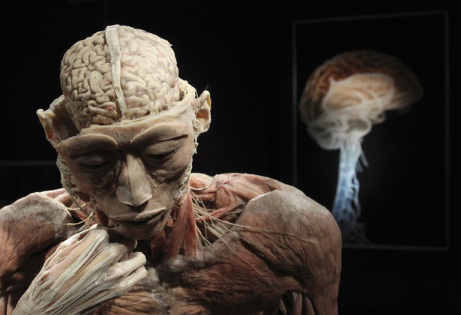 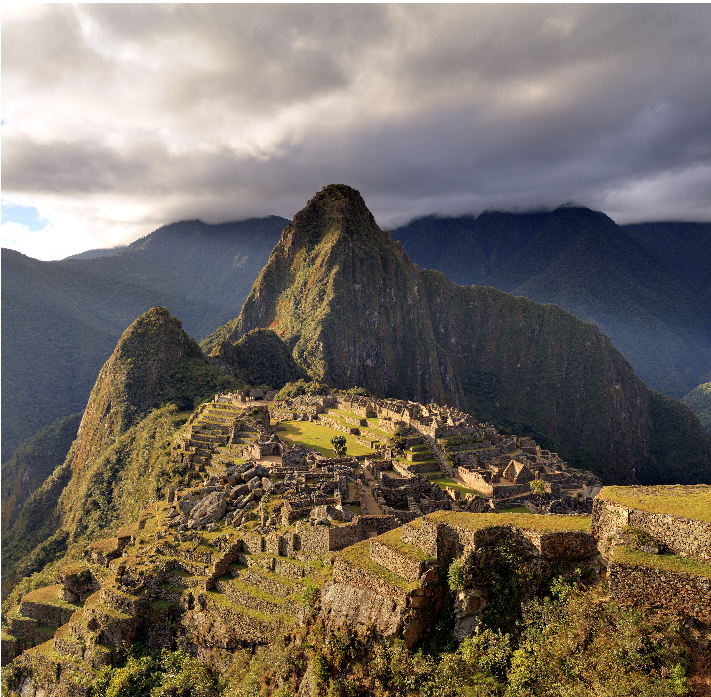 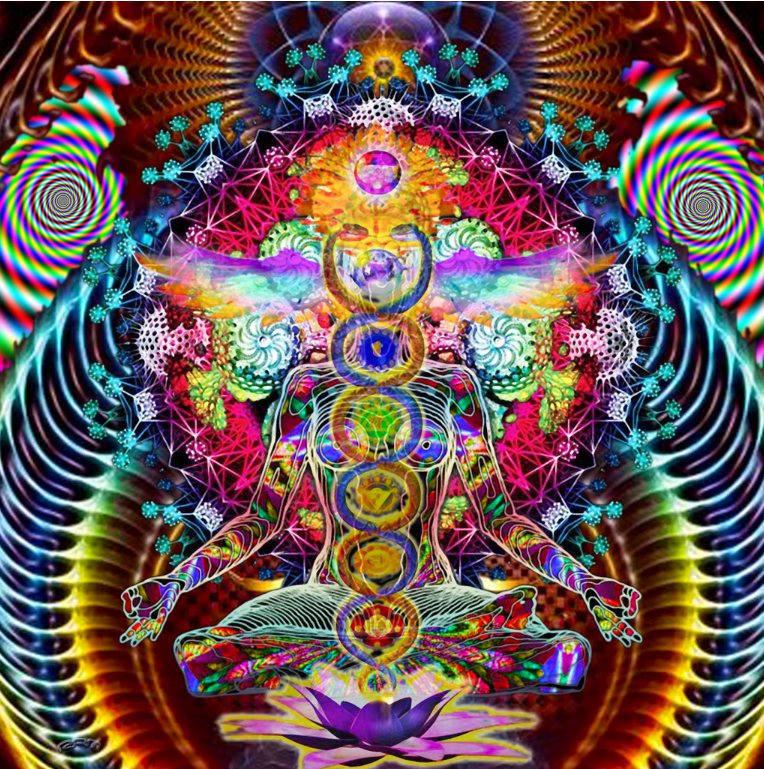 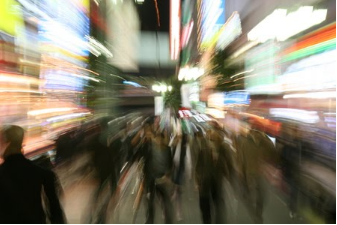 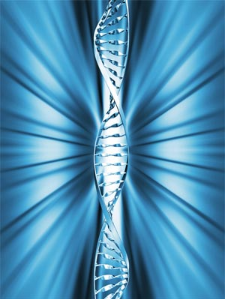 John 3:13 “And no man hath ascended up to heaven, but he that came down from heaven, [even] the Son of man which is in heaven.” KJVPsalm 139:8 “If I ascend up into heaven, thou art there: if I make my bed in hell, behold, thou art there.” KJVJohn 6:62John 20:17Isaiah 40:31 YLT - MSGDeut 32:50 “Then die on the mountain where you ascend, and be gathered to your people, as Aaron your brother died on Mount Hor and was gathered to his people,” NASBOba 1:21 “The deliverers will ascend Mount Zion To judge the mountain of Esau, And the kingdom will be the LORD'S” NASBDeuteronomy 30:12 “"It [is] not in heaven, that you should say, 'Who will ascend into heaven for us and bring it to us, that we may hear it and do it?'” NKJVPsalm 24:3 “Who shall ascend into the hill of the LORD? or who shall stand in his holy place?Rev 11:12 NKJVPsalm 68:28 NKJVProverbs 30:4 “Who hath ascended up into heaven, or descended? who hath gathered the wind in his fists? who hath bound the waters in a garment? who hath established all the ends of the earth? what [is] his name, and what [is] his son's name, if thou canst tell?” KJVObadiah 1:4 NKJVAmos 9:2 NASBIsaiah 14:13-14Ezekiel 38:9Revelation 17:8Job 6:18 NASBJeremiah 51:53 NASB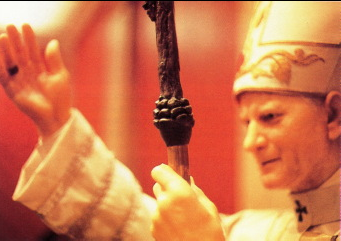 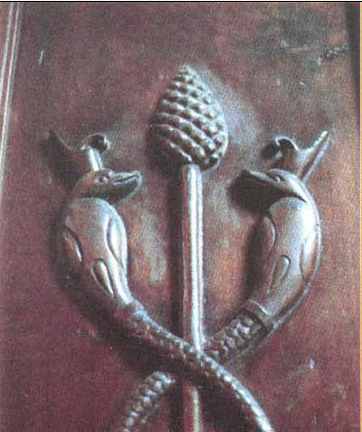 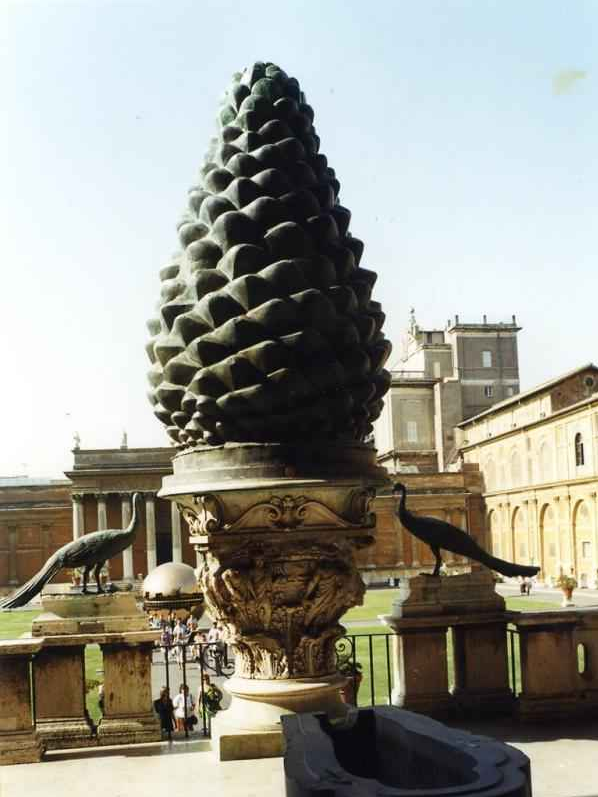 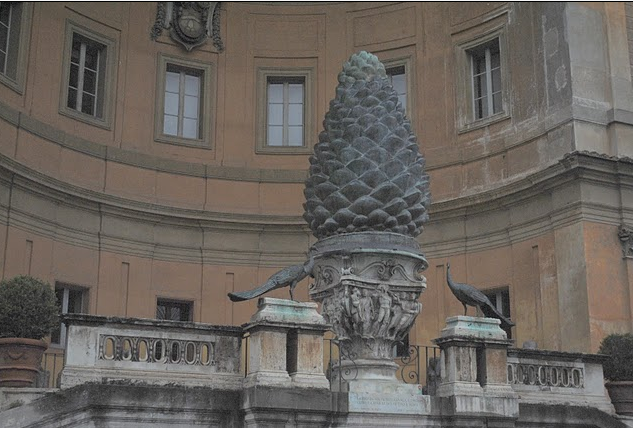 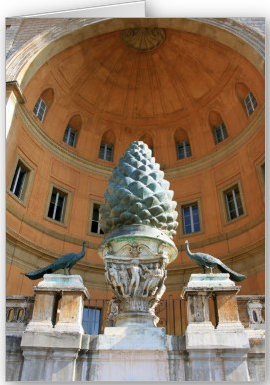 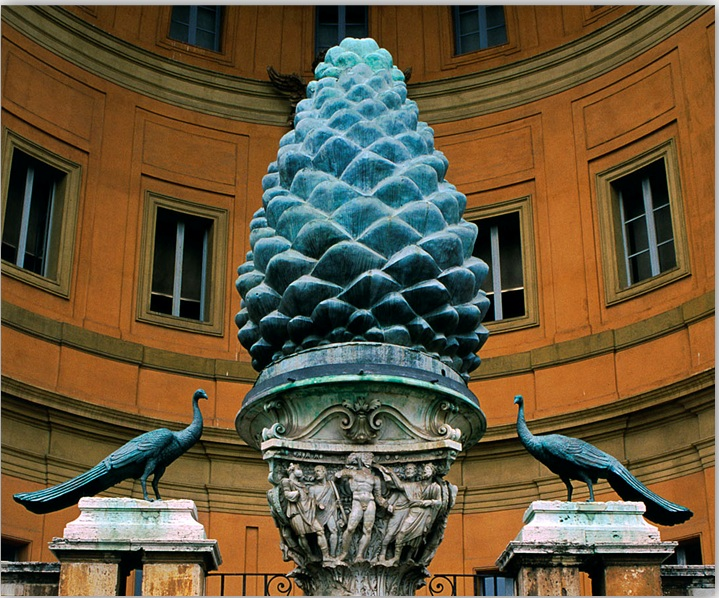 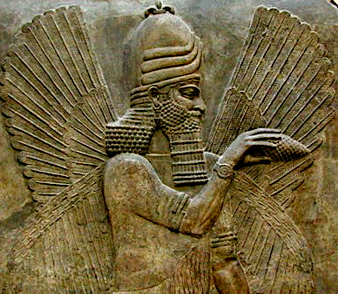 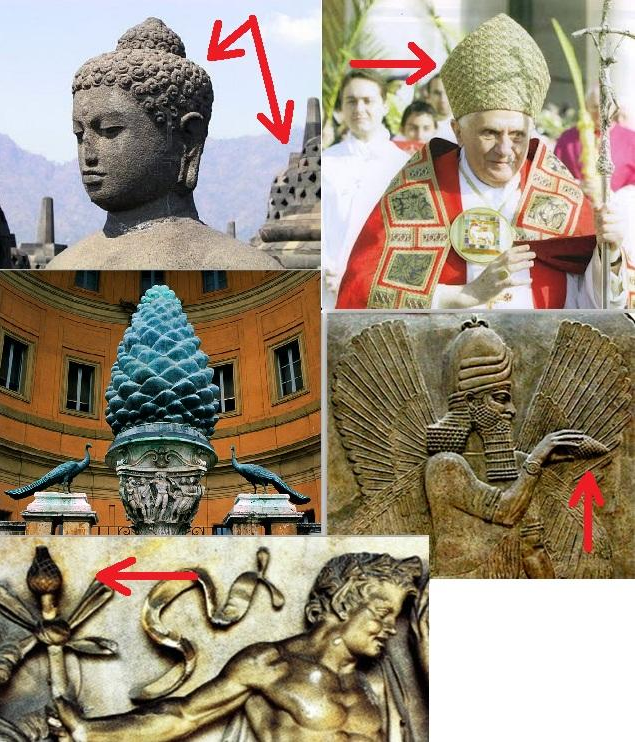 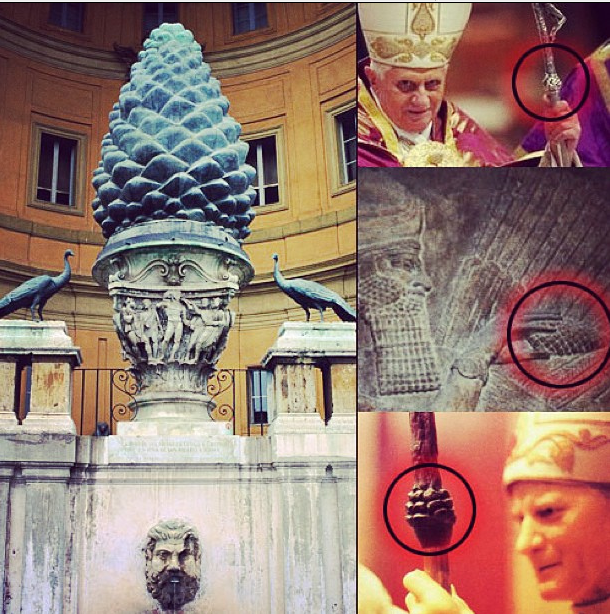 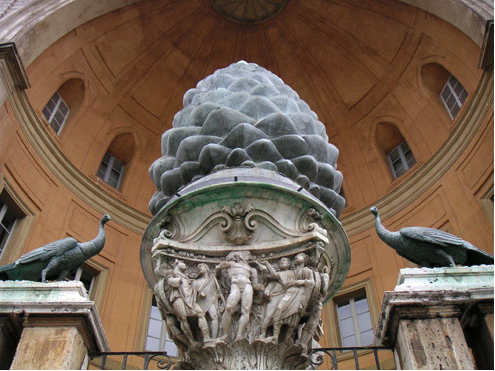 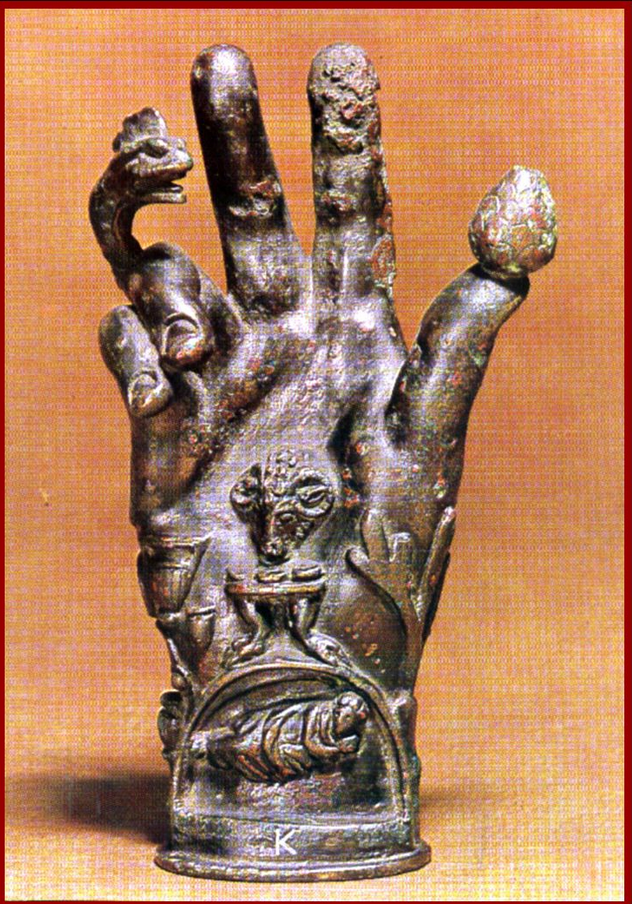 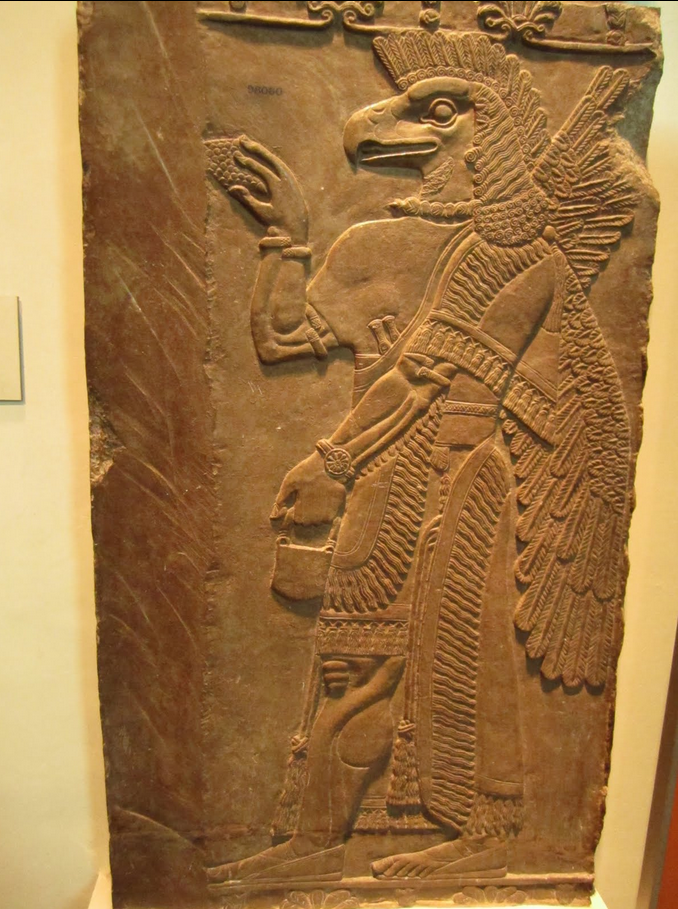 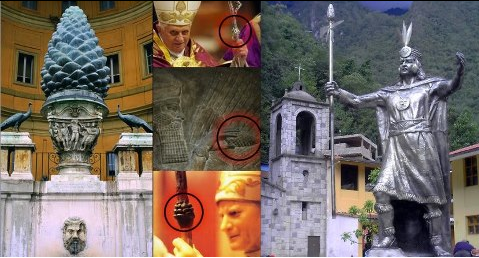 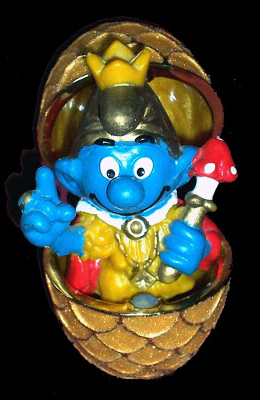 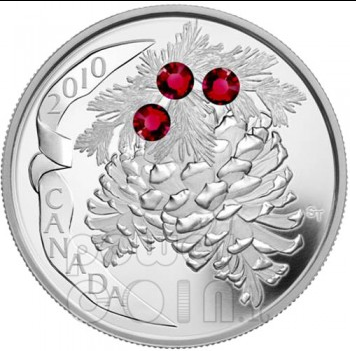 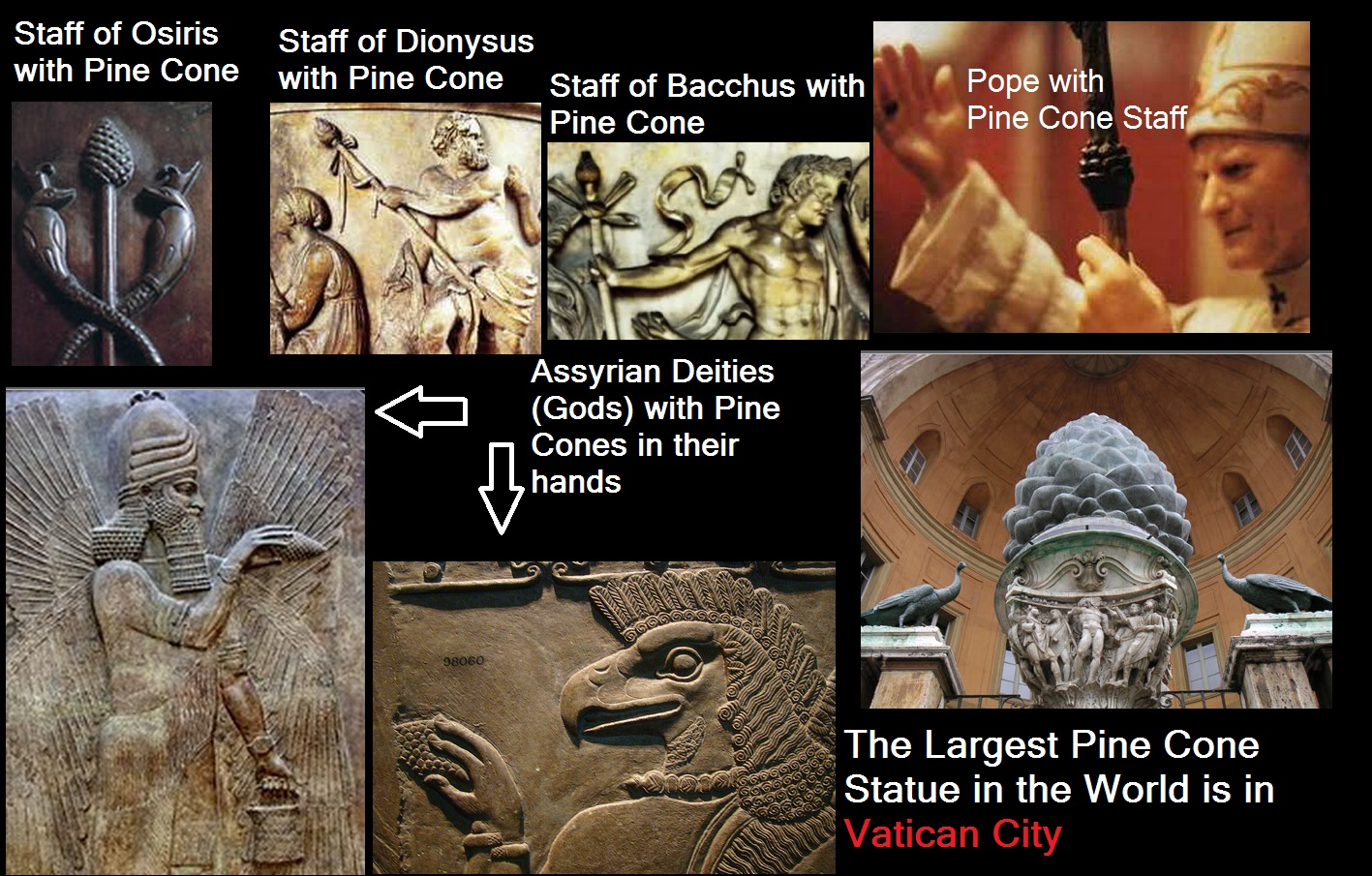 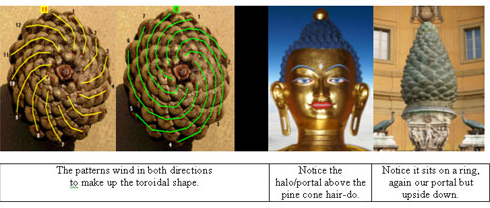 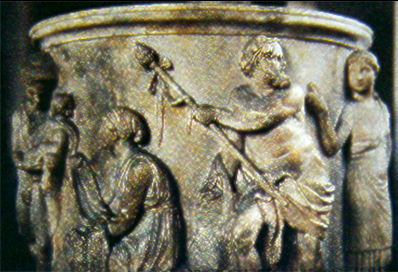 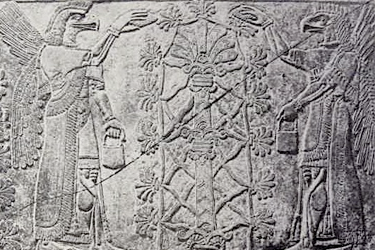 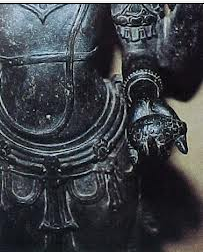 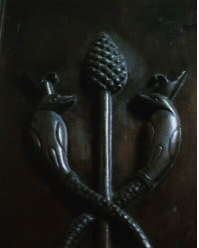 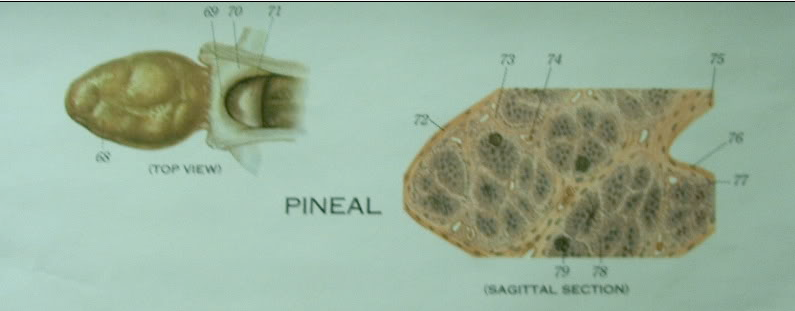 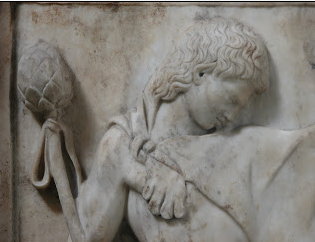 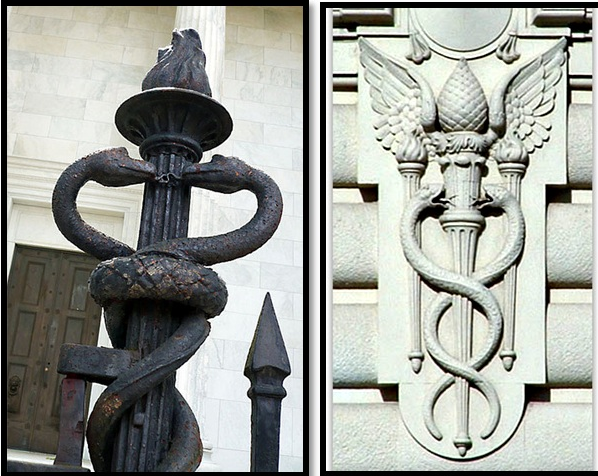 